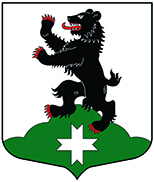 Муниципальное образование«Бугровское сельское поселение»Всеволожского муниципального района Ленинградской областиАДМИНИСТРАЦИЯПОСТАНОВЛЕНИЕ___________________           	                     	                    №  ____           п. БугрыОб отмене постановления «О внесении изменения в постановление администрации МО «Бугровское сельское поселение» от 13.11.2013 № 382 «Об утверждении муниципальной программы«Комплексная муниципальная программа по благоустройству и развитию территории МО «Бугровское сельское поселение» на 2014-2016гг.»Администрация «Бугровское сельское поселение» Всеволожского муниципального района Ленинградской областип о с т а н о в л я е т:  1. Отменить постановление от 27.06.2014 № 208  «О внесении изменения в постановление администрации МО «Бугровское сельское поселение»  от 13.11.2013 № 382 «Об утверждении муниципальной программы  «Комплексная муниципальная программа по  благоустройству и развитию территории  МО «Бугровское сельское поселение» на 2014-2016гг.»  2. Контроль за исполнением настоящего Постановления оставляю за собой.Глава администрации                                                                                                       Шорохов Г.И.